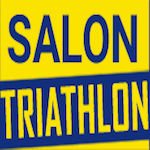 FORMULAIRE D'INSCRIPTIONNOM :………………..…………………..Prénom : .……..……………………………………………………Adresse :………………………………………………………………………………………………………………………………………………………………………………………………………………………………Ville :………………………………………………………………………………… Adresse mail : …………………………………………………………………………………….Masculin :                          Féminin :Date de naissance : ……../……………/………. Catégorie d'âge : ………………………N° de licence FFTRI (20 caractères) :……………………………………………………………Club : ………………………………………………………………………… Autorisation parentale :Je soussigné(e), ……………………………………………………………………………. autorise mon fils / ma fille………………………………………à participer à l’Aquathlon Jeune de Salon-de-Provence le 03 JUIN 2023                                                                                           Signature: Pièces à fournir: -Pour les licenciés FFTRI : -Photocopie de la Licence compétition jeune de l'année en cours (justificatif d'identité à présenter le jour de l’épreuve)-Bulletin d'inscription + Règlement de l'épreuve remplis et signés.-le montant des droits d'inscription de 5 €.-Pour les non licenciés FFTRI : -Un certificat médical de "non contre-indication à la pratique du sport ou de l'Aquathlon en compétition" datant    de moins d'un an à la date de l'épreuve.- Bulletin d’inscription+ Autorisation parentale+ Règlement de l’épreuve remplis et signés- le montant des droits d'inscription de 5 €+ le Pass Compétition de 2 €Tous les dossiers doivent parvenir par mail: jeremy.roblin@yahoo.frSALON TRIATHLONClub House du Stade M. Roustan13300 Salon-de-Provence